HISTOIRE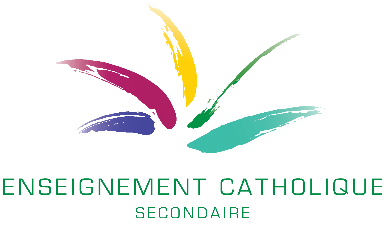 Dans ce document vous trouverez les éléments suivants :Précisions en ce qui concerne les apprentissages à mettre en place avant la fin de l’annéeContacts utilesTableau : les essentiels des apprentissages d’ici juin 2020Notes et conseils pour utiliser efficacement les situations d’apprentissage dans le cadre de cours à distancePrécisions en ce qui concerne les apprentissages à mettre en place avant la fin de l’annéeLes essentiels des apprentissages résumés sur la page suivante résultent d’un choix éclairé par des personnes de la FESeC qui ont l’expertise des programmes de la discipline, qui ont une vue globale du parcours d’apprentissage dans le secondaire et dans les différentes filières et qui contribuent depuis plusieurs années aux évaluations externes. Ces éléments sont donc ceux sur lesquels il faudra se focaliser d’ici la fin de l’année.Comment mettre en évidence les priorités des apprentissages d’ici la fin de l’année ?Parcourez les essentiels ci-dessous et repérez ceux pour lesquels vous avez déjà pu réaliser des apprentissages avant le confinement et pour lesquels vous disposez d’informations par des évaluations.Cochez ces éléments.Vous avez maintenant une vue des éléments qui n’ont pas encore été appris ou pour lesquels vous ne disposez pas d’information à propos du niveau de maitrise.Contacts utilesEn cas de problème, n’hésitez pas à prendre contactPrioritairement :Pour l’EDM : marianne.quitin@segec.bePour la formation historique et géographique (qualifiant): 
axelle.delval@segec.be ou celine.demoustier@segec.be Pour l’histoire : pascale.lambrechts@segec.be ou celine.demoustier@segec.bePour la formation géographique : marc.deprez@segec.beTableau : les essentiels des apprentissages d’ici juin 2020Cochez ce qui a déjà été appris et validé, ce qui reste constitue les priorités d’ici la fin de l’année.Notes et conseils pour utiliser efficacement les situations d’apprentissage dans le cadre de cours à distanceDans le tableau des « incontournables », des exemples de situations d’apprentissage sont proposés. Toutes les situations d’apprentissage sont accessibles sur https://histoire.fesec.be/category/situations-dapprentissage/5e/Les situations d’apprentissage s’organisent de la manière suivante :Une contextualisation (objet général de l’apprentissage)Les supports documentaires : l’accent est porté sur les outils numériques que l’élève pourra utiliser à distance.Les consignes : elles précisent ce qui est attendu de l’élève en termes de production. Cette production est le reflet du niveau de maitrise de l’apprentissage.
Il faut s’assurer que la forme de la production ne constitue pas un obstacle à sa réalisation.Un exemple de production attendue.
Attention, si les élèves n’ont pas les savoir-faire et/ou le matériel suffisants pour atteindre la production attendue, il est nécessaire d’adapter les consignes.Un exemple de structuration des acquis.
Au-delà de l’exercice d’apprentissage, il est indispensable de structurer ce qui a été appris. Il est nécessaire de donner le temps aux élèves de revenir sur ce qui a été appris. Les exemples ne reprennent pas tout le développement qui s’impose dans cette partie et qui sera fonction des prérequis variables en fonction des classes. Un exemple de grille d’évaluation. 
Attention, cette dernière ne vise pas à sanctionner les élèves, mais à vous donner des indicateurs afin d’évaluer le degré de maitrise de ce qui a été appris. SI la maitrise n’est pas suffisante, cela indique qu’il faudra revenir sur les apprentissages d’une autre manière.Conseils pour utiliser efficacement ces situations d’apprentissage dans le cadre d’un enseignement à distanceDans la situation d’apprentissage proposée, faites un copier-coller des points 2 et 3 (les documents et les consignes). Adaptez éventuellement les consignes de manière à vous assurer qu’elles sont accessibles à l’ensemble de vos élèves. Vérifiez que l’élève a les savoir-faire suffisants pour réaliser la production attendue. Si ce n’est pas le cas, prévoyez un support (procédure, assistance en ligne…) pour permettre aux élèves de réaliser la tâche.Ajoutez à ces consignes le délai pour l’envoi de la production et les modalités pour la communication de la production.La grille d’évaluation est proposée afin de vous donner les indicateurs qui vous permettront d’apprécier la qualité des apprentissages et d’envisager, si nécessaire, d’autres situations pour remédier aux éventuelles lacunes.Attendus (ce que l’élève est capable de faire en autonomie)Attendus (ce que l’élève est capable de faire en autonomie)Attendus (ce que l’élève est capable de faire en autonomie)En vue des compétences...En vue des compétences...En vue des compétences...Sélectionner des informations/un document pertinent(es) Comparer des documentsSélectionner des informations/un document pertinent(es) Comparer des documentsSélectionner des informations/un document pertinent(es) Comparer des documentsSe poser des questionsAutour d’un objet de recherche, d’un concept et sur la base d’un corpus documentaire inéditSe poser des questionsAutour d’un objet de recherche, d’un concept et sur la base d’un corpus documentaire inéditRédiger l’une ou l’autre question de recherche pertinenteCritiquerUn ensemble documentaire inédit autour d’une question de recherche nouvelleCritiquerUn ensemble documentaire inédit autour d’une question de recherche nouvelleDistinguer une trace du passé d’un travail postérieurRédiger des raisons de se fier ou de se méfier d’une trace du passéSynthèseSur la base d’un corpus documentaire inéditSynthèseSur la base d’un corpus documentaire inéditRédiger un texte mettant en évidence des permanences/des changements/ des évolutions et/ou des synchronismesRédiger une conclusion répondant de manière nuancée à la question de recherche.CommuniquerUn savoir historiqueCommuniquerUn savoir historiqueRéaliser un outil de communication (plan/ligne du temps/ tableau/schéma/…) efficaceExemple: Première guerre mondiale et propagandeConceptsImpérialismeNationalismeet leurs interactions avec:CapitalismeLibéralismeColonisationConceptsImpérialismeNationalismeet leurs interactions avec:CapitalismeLibéralismeColonisationIdentifier (analyser, caractériser, comparer)… les stratifications et inégalités dans une société… le caractère autoritaire/démocratique d’un système politique… les éléments constitutifs ...d'un processus de colonisation d'une politique impérialiste… une opinion/ un systèmecapitalistelibéral/socialiste/communisteAttendus (ce que l’élève est capable de comprendre et d’utiliser en contexte)Attendus (ce que l’élève est capable de comprendre et d’utiliser en contexte)Attendus (ce que l’élève est capable de comprendre et d’utiliser en contexte)Moments-clésMoments-clésMoments-clésL’impérialismedes pays industrialiséset la Première GuerremondialeSituer dans le temps et l’espace l’expansion coloniale des Européens en Afrique et en Asie en utilisant notamment les repères de Conférence de Berlin, l’E.I.C. de Léopold II et sa cession à la Belgique en 1908Caractériser les motivations et les modes d’expansion européens.Mesurer/caractériser la concurrence industrielle entre les pays occidentaux au début du 20e siècle.Identifier les régimes politiques et les alliances en Europe au début du 20e siècleExpliquer le caractère mondial et "moderne” de la 1ère guerre mondialeSituer dans le temps et l’espace l’expansion coloniale des Européens en Afrique et en Asie en utilisant notamment les repères de Conférence de Berlin, l’E.I.C. de Léopold II et sa cession à la Belgique en 1908Caractériser les motivations et les modes d’expansion européens.Mesurer/caractériser la concurrence industrielle entre les pays occidentaux au début du 20e siècle.Identifier les régimes politiques et les alliances en Europe au début du 20e siècleExpliquer le caractère mondial et "moderne” de la 1ère guerre mondiale